Załącznik nr 2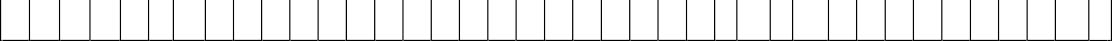 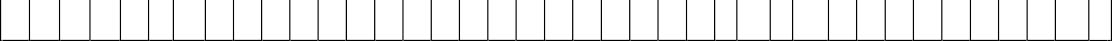 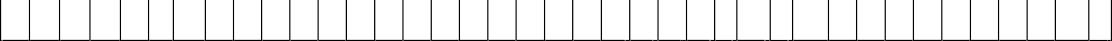 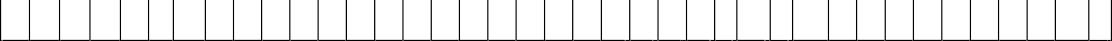 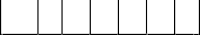 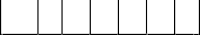 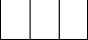 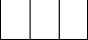 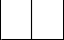 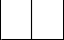 WZÓRDEKLARACJA WYBORUświadczeniodawcy realizującego program pilotażowy w zakresie kompleksowej opieki specjalistycznej nad świadczeniobiorcami leczonymi z powodu otyłości olbrzymiej KOS-BARDEKLARACJA WYBORUświadczeniodawcy realizującego program pilotażowy w zakresie kompleksowej opieki specjalistycznej nad świadczeniobiorcami leczonymi z powodu otyłości olbrzymiej KOS-BARDEKLARACJA WYBORUświadczeniodawcy realizującego program pilotażowy w zakresie kompleksowej opieki specjalistycznej nad świadczeniobiorcami leczonymi z powodu otyłości olbrzymiej KOS-BARDEKLARACJA WYBORUświadczeniodawcy realizującego program pilotażowy w zakresie kompleksowej opieki specjalistycznej nad świadczeniobiorcami leczonymi z powodu otyłości olbrzymiej KOS-BARDEKLARACJA WYBORUświadczeniodawcy realizującego program pilotażowy w zakresie kompleksowej opieki specjalistycznej nad świadczeniobiorcami leczonymi z powodu otyłości olbrzymiej KOS-BARDEKLARACJA WYBORUświadczeniodawcy realizującego program pilotażowy w zakresie kompleksowej opieki specjalistycznej nad świadczeniobiorcami leczonymi z powodu otyłości olbrzymiej KOS-BARDEKLARACJA WYBORUświadczeniodawcy realizującego program pilotażowy w zakresie kompleksowej opieki specjalistycznej nad świadczeniobiorcami leczonymi z powodu otyłości olbrzymiej KOS-BARDEKLARACJA WYBORUświadczeniodawcy realizującego program pilotażowy w zakresie kompleksowej opieki specjalistycznej nad świadczeniobiorcami leczonymi z powodu otyłości olbrzymiej KOS-BARDEKLARACJA WYBORUświadczeniodawcy realizującego program pilotażowy w zakresie kompleksowej opieki specjalistycznej nad świadczeniobiorcami leczonymi z powodu otyłości olbrzymiej KOS-BARDEKLARACJA WYBORUświadczeniodawcy realizującego program pilotażowy w zakresie kompleksowej opieki specjalistycznej nad świadczeniobiorcami leczonymi z powodu otyłości olbrzymiej KOS-BARDEKLARACJA WYBORUświadczeniodawcy realizującego program pilotażowy w zakresie kompleksowej opieki specjalistycznej nad świadczeniobiorcami leczonymi z powodu otyłości olbrzymiej KOS-BARDEKLARACJA WYBORUświadczeniodawcy realizującego program pilotażowy w zakresie kompleksowej opieki specjalistycznej nad świadczeniobiorcami leczonymi z powodu otyłości olbrzymiej KOS-BARDEKLARACJA WYBORUświadczeniodawcy realizującego program pilotażowy w zakresie kompleksowej opieki specjalistycznej nad świadczeniobiorcami leczonymi z powodu otyłości olbrzymiej KOS-BARDEKLARACJA WYBORUświadczeniodawcy realizującego program pilotażowy w zakresie kompleksowej opieki specjalistycznej nad świadczeniobiorcami leczonymi z powodu otyłości olbrzymiej KOS-BARDEKLARACJA WYBORUświadczeniodawcy realizującego program pilotażowy w zakresie kompleksowej opieki specjalistycznej nad świadczeniobiorcami leczonymi z powodu otyłości olbrzymiej KOS-BARDEKLARACJA WYBORUświadczeniodawcy realizującego program pilotażowy w zakresie kompleksowej opieki specjalistycznej nad świadczeniobiorcami leczonymi z powodu otyłości olbrzymiej KOS-BARDEKLARACJA WYBORUświadczeniodawcy realizującego program pilotażowy w zakresie kompleksowej opieki specjalistycznej nad świadczeniobiorcami leczonymi z powodu otyłości olbrzymiej KOS-BARDEKLARACJA WYBORUświadczeniodawcy realizującego program pilotażowy w zakresie kompleksowej opieki specjalistycznej nad świadczeniobiorcami leczonymi z powodu otyłości olbrzymiej KOS-BARDEKLARACJA WYBORUświadczeniodawcy realizującego program pilotażowy w zakresie kompleksowej opieki specjalistycznej nad świadczeniobiorcami leczonymi z powodu otyłości olbrzymiej KOS-BARDEKLARACJA WYBORUświadczeniodawcy realizującego program pilotażowy w zakresie kompleksowej opieki specjalistycznej nad świadczeniobiorcami leczonymi z powodu otyłości olbrzymiej KOS-BARDEKLARACJA WYBORUświadczeniodawcy realizującego program pilotażowy w zakresie kompleksowej opieki specjalistycznej nad świadczeniobiorcami leczonymi z powodu otyłości olbrzymiej KOS-BARDEKLARACJA WYBORUświadczeniodawcy realizującego program pilotażowy w zakresie kompleksowej opieki specjalistycznej nad świadczeniobiorcami leczonymi z powodu otyłości olbrzymiej KOS-BARDEKLARACJA WYBORUświadczeniodawcy realizującego program pilotażowy w zakresie kompleksowej opieki specjalistycznej nad świadczeniobiorcami leczonymi z powodu otyłości olbrzymiej KOS-BARDEKLARACJA WYBORUświadczeniodawcy realizującego program pilotażowy w zakresie kompleksowej opieki specjalistycznej nad świadczeniobiorcami leczonymi z powodu otyłości olbrzymiej KOS-BARDEKLARACJA WYBORUświadczeniodawcy realizującego program pilotażowy w zakresie kompleksowej opieki specjalistycznej nad świadczeniobiorcami leczonymi z powodu otyłości olbrzymiej KOS-BARDEKLARACJA WYBORUświadczeniodawcy realizującego program pilotażowy w zakresie kompleksowej opieki specjalistycznej nad świadczeniobiorcami leczonymi z powodu otyłości olbrzymiej KOS-BARDEKLARACJA WYBORUświadczeniodawcy realizującego program pilotażowy w zakresie kompleksowej opieki specjalistycznej nad świadczeniobiorcami leczonymi z powodu otyłości olbrzymiej KOS-BARDEKLARACJA WYBORUświadczeniodawcy realizującego program pilotażowy w zakresie kompleksowej opieki specjalistycznej nad świadczeniobiorcami leczonymi z powodu otyłości olbrzymiej KOS-BARUWAGA: Deklarację należy wypełniać czytelnie, drukowanymi literami.UWAGA: Deklarację należy wypełniać czytelnie, drukowanymi literami.UWAGA: Deklarację należy wypełniać czytelnie, drukowanymi literami.UWAGA: Deklarację należy wypełniać czytelnie, drukowanymi literami.UWAGA: Deklarację należy wypełniać czytelnie, drukowanymi literami.UWAGA: Deklarację należy wypełniać czytelnie, drukowanymi literami.UWAGA: Deklarację należy wypełniać czytelnie, drukowanymi literami.UWAGA: Deklarację należy wypełniać czytelnie, drukowanymi literami.UWAGA: Deklarację należy wypełniać czytelnie, drukowanymi literami.UWAGA: Deklarację należy wypełniać czytelnie, drukowanymi literami.UWAGA: Deklarację należy wypełniać czytelnie, drukowanymi literami.UWAGA: Deklarację należy wypełniać czytelnie, drukowanymi literami.UWAGA: Deklarację należy wypełniać czytelnie, drukowanymi literami.UWAGA: Deklarację należy wypełniać czytelnie, drukowanymi literami.UWAGA: Deklarację należy wypełniać czytelnie, drukowanymi literami.UWAGA: Deklarację należy wypełniać czytelnie, drukowanymi literami.UWAGA: Deklarację należy wypełniać czytelnie, drukowanymi literami.UWAGA: Deklarację należy wypełniać czytelnie, drukowanymi literami.UWAGA: Deklarację należy wypełniać czytelnie, drukowanymi literami.UWAGA: Deklarację należy wypełniać czytelnie, drukowanymi literami.UWAGA: Deklarację należy wypełniać czytelnie, drukowanymi literami.UWAGA: Deklarację należy wypełniać czytelnie, drukowanymi literami.UWAGA: Deklarację należy wypełniać czytelnie, drukowanymi literami.UWAGA: Deklarację należy wypełniać czytelnie, drukowanymi literami.UWAGA: Deklarację należy wypełniać czytelnie, drukowanymi literami.UWAGA: Deklarację należy wypełniać czytelnie, drukowanymi literami.UWAGA: Deklarację należy wypełniać czytelnie, drukowanymi literami.UWAGA: Deklarację należy wypełniać czytelnie, drukowanymi literami.I.	Dane osoboweI.	Dane osoboweI.	Dane osoboweI.	Dane osoboweI.	Dane osoboweI.	Dane osoboweI.	Dane osoboweI.	Dane osoboweI.	Dane osoboweI.	Dane osoboweI.	Dane osoboweI.	Dane osoboweI.	Dane osoboweI.	Dane osoboweI.	Dane osoboweI.	Dane osoboweI.	Dane osoboweI.	Dane osoboweI.	Dane osoboweI.	Dane osoboweI.	Dane osoboweI.	Dane osoboweI.	Dane osoboweI.	Dane osoboweI.	Dane osoboweI.	Dane osoboweI.	Dane osoboweI.	Dane osobowe1. Dane świadczeniobiorcy:1. Dane świadczeniobiorcy:1. Dane świadczeniobiorcy:1. Dane świadczeniobiorcy:1. Dane świadczeniobiorcy:1. Dane świadczeniobiorcy:1. Dane świadczeniobiorcy:1. Dane świadczeniobiorcy:1. Dane świadczeniobiorcy:1. Dane świadczeniobiorcy:1. Dane świadczeniobiorcy:1. Dane świadczeniobiorcy:1. Dane świadczeniobiorcy:1. Dane świadczeniobiorcy:Kod oddziału wojewódzkiego Narodowego Funduszu Zdrowia1)Kod oddziału wojewódzkiego Narodowego Funduszu Zdrowia1)Kod oddziału wojewódzkiego Narodowego Funduszu Zdrowia1)Kod oddziału wojewódzkiego Narodowego Funduszu Zdrowia1)Kod oddziału wojewódzkiego Narodowego Funduszu Zdrowia1)Kod oddziału wojewódzkiego Narodowego Funduszu Zdrowia1)Kod oddziału wojewódzkiego Narodowego Funduszu Zdrowia1)Kod oddziału wojewódzkiego Narodowego Funduszu Zdrowia1)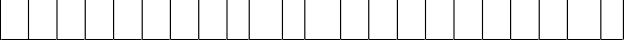 (numer karty ubezpieczenia zdrowotnego lub poświadczenia potwierdzającego prawo do świadczeń opieki zdrowotnej)2)(nazwisko) (imiona)                                                                 -  - 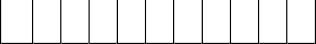 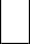 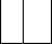 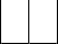 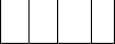  (numer PESEL, a w przypadku osób, które nie mają nadanego  numeru PESEL – seria i numer paszportu albo innego	(płeć)   (data urodzenia: dzień-miesiąc-rok)        dokumentu stwierdzającego tożsamość)Adres zamieszkania:	  / 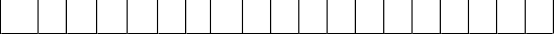 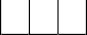 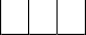 (ulica)	(nr domu/mieszkania)-	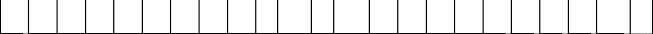 (kod pocztowy )	(miejscowość)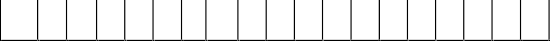 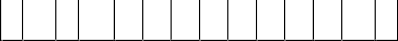 (nazwa gminy)	(telefon)Adres do korespondencji (jeżeli jest inny niż adres zamieszkania):	   / 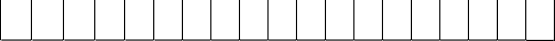 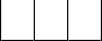 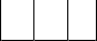 (ulica)	(nr domu/mieszkania)(numer karty ubezpieczenia zdrowotnego lub poświadczenia potwierdzającego prawo do świadczeń opieki zdrowotnej)2)(nazwisko) (imiona)                                                                 -  -  (numer PESEL, a w przypadku osób, które nie mają nadanego  numeru PESEL – seria i numer paszportu albo innego	(płeć)   (data urodzenia: dzień-miesiąc-rok)        dokumentu stwierdzającego tożsamość)Adres zamieszkania:	  / (ulica)	(nr domu/mieszkania)-	(kod pocztowy )	(miejscowość)(nazwa gminy)	(telefon)Adres do korespondencji (jeżeli jest inny niż adres zamieszkania):	   / (ulica)	(nr domu/mieszkania)(numer karty ubezpieczenia zdrowotnego lub poświadczenia potwierdzającego prawo do świadczeń opieki zdrowotnej)2)(nazwisko) (imiona)                                                                 -  -  (numer PESEL, a w przypadku osób, które nie mają nadanego  numeru PESEL – seria i numer paszportu albo innego	(płeć)   (data urodzenia: dzień-miesiąc-rok)        dokumentu stwierdzającego tożsamość)Adres zamieszkania:	  / (ulica)	(nr domu/mieszkania)-	(kod pocztowy )	(miejscowość)(nazwa gminy)	(telefon)Adres do korespondencji (jeżeli jest inny niż adres zamieszkania):	   / (ulica)	(nr domu/mieszkania)(numer karty ubezpieczenia zdrowotnego lub poświadczenia potwierdzającego prawo do świadczeń opieki zdrowotnej)2)(nazwisko) (imiona)                                                                 -  -  (numer PESEL, a w przypadku osób, które nie mają nadanego  numeru PESEL – seria i numer paszportu albo innego	(płeć)   (data urodzenia: dzień-miesiąc-rok)        dokumentu stwierdzającego tożsamość)Adres zamieszkania:	  / (ulica)	(nr domu/mieszkania)-	(kod pocztowy )	(miejscowość)(nazwa gminy)	(telefon)Adres do korespondencji (jeżeli jest inny niż adres zamieszkania):	   / (ulica)	(nr domu/mieszkania)(numer karty ubezpieczenia zdrowotnego lub poświadczenia potwierdzającego prawo do świadczeń opieki zdrowotnej)2)(nazwisko) (imiona)                                                                 -  -  (numer PESEL, a w przypadku osób, które nie mają nadanego  numeru PESEL – seria i numer paszportu albo innego	(płeć)   (data urodzenia: dzień-miesiąc-rok)        dokumentu stwierdzającego tożsamość)Adres zamieszkania:	  / (ulica)	(nr domu/mieszkania)-	(kod pocztowy )	(miejscowość)(nazwa gminy)	(telefon)Adres do korespondencji (jeżeli jest inny niż adres zamieszkania):	   / (ulica)	(nr domu/mieszkania)(numer karty ubezpieczenia zdrowotnego lub poświadczenia potwierdzającego prawo do świadczeń opieki zdrowotnej)2)(nazwisko) (imiona)                                                                 -  -  (numer PESEL, a w przypadku osób, które nie mają nadanego  numeru PESEL – seria i numer paszportu albo innego	(płeć)   (data urodzenia: dzień-miesiąc-rok)        dokumentu stwierdzającego tożsamość)Adres zamieszkania:	  / (ulica)	(nr domu/mieszkania)-	(kod pocztowy )	(miejscowość)(nazwa gminy)	(telefon)Adres do korespondencji (jeżeli jest inny niż adres zamieszkania):	   / (ulica)	(nr domu/mieszkania)(numer karty ubezpieczenia zdrowotnego lub poświadczenia potwierdzającego prawo do świadczeń opieki zdrowotnej)2)(nazwisko) (imiona)                                                                 -  -  (numer PESEL, a w przypadku osób, które nie mają nadanego  numeru PESEL – seria i numer paszportu albo innego	(płeć)   (data urodzenia: dzień-miesiąc-rok)        dokumentu stwierdzającego tożsamość)Adres zamieszkania:	  / (ulica)	(nr domu/mieszkania)-	(kod pocztowy )	(miejscowość)(nazwa gminy)	(telefon)Adres do korespondencji (jeżeli jest inny niż adres zamieszkania):	   / (ulica)	(nr domu/mieszkania)(numer karty ubezpieczenia zdrowotnego lub poświadczenia potwierdzającego prawo do świadczeń opieki zdrowotnej)2)(nazwisko) (imiona)                                                                 -  -  (numer PESEL, a w przypadku osób, które nie mają nadanego  numeru PESEL – seria i numer paszportu albo innego	(płeć)   (data urodzenia: dzień-miesiąc-rok)        dokumentu stwierdzającego tożsamość)Adres zamieszkania:	  / (ulica)	(nr domu/mieszkania)-	(kod pocztowy )	(miejscowość)(nazwa gminy)	(telefon)Adres do korespondencji (jeżeli jest inny niż adres zamieszkania):	   / (ulica)	(nr domu/mieszkania)(numer karty ubezpieczenia zdrowotnego lub poświadczenia potwierdzającego prawo do świadczeń opieki zdrowotnej)2)(nazwisko) (imiona)                                                                 -  -  (numer PESEL, a w przypadku osób, które nie mają nadanego  numeru PESEL – seria i numer paszportu albo innego	(płeć)   (data urodzenia: dzień-miesiąc-rok)        dokumentu stwierdzającego tożsamość)Adres zamieszkania:	  / (ulica)	(nr domu/mieszkania)-	(kod pocztowy )	(miejscowość)(nazwa gminy)	(telefon)Adres do korespondencji (jeżeli jest inny niż adres zamieszkania):	   / (ulica)	(nr domu/mieszkania)(numer karty ubezpieczenia zdrowotnego lub poświadczenia potwierdzającego prawo do świadczeń opieki zdrowotnej)2)(nazwisko) (imiona)                                                                 -  -  (numer PESEL, a w przypadku osób, które nie mają nadanego  numeru PESEL – seria i numer paszportu albo innego	(płeć)   (data urodzenia: dzień-miesiąc-rok)        dokumentu stwierdzającego tożsamość)Adres zamieszkania:	  / (ulica)	(nr domu/mieszkania)-	(kod pocztowy )	(miejscowość)(nazwa gminy)	(telefon)Adres do korespondencji (jeżeli jest inny niż adres zamieszkania):	   / (ulica)	(nr domu/mieszkania)(numer karty ubezpieczenia zdrowotnego lub poświadczenia potwierdzającego prawo do świadczeń opieki zdrowotnej)2)(nazwisko) (imiona)                                                                 -  -  (numer PESEL, a w przypadku osób, które nie mają nadanego  numeru PESEL – seria i numer paszportu albo innego	(płeć)   (data urodzenia: dzień-miesiąc-rok)        dokumentu stwierdzającego tożsamość)Adres zamieszkania:	  / (ulica)	(nr domu/mieszkania)-	(kod pocztowy )	(miejscowość)(nazwa gminy)	(telefon)Adres do korespondencji (jeżeli jest inny niż adres zamieszkania):	   / (ulica)	(nr domu/mieszkania)(numer karty ubezpieczenia zdrowotnego lub poświadczenia potwierdzającego prawo do świadczeń opieki zdrowotnej)2)(nazwisko) (imiona)                                                                 -  -  (numer PESEL, a w przypadku osób, które nie mają nadanego  numeru PESEL – seria i numer paszportu albo innego	(płeć)   (data urodzenia: dzień-miesiąc-rok)        dokumentu stwierdzającego tożsamość)Adres zamieszkania:	  / (ulica)	(nr domu/mieszkania)-	(kod pocztowy )	(miejscowość)(nazwa gminy)	(telefon)Adres do korespondencji (jeżeli jest inny niż adres zamieszkania):	   / (ulica)	(nr domu/mieszkania)(numer karty ubezpieczenia zdrowotnego lub poświadczenia potwierdzającego prawo do świadczeń opieki zdrowotnej)2)(nazwisko) (imiona)                                                                 -  -  (numer PESEL, a w przypadku osób, które nie mają nadanego  numeru PESEL – seria i numer paszportu albo innego	(płeć)   (data urodzenia: dzień-miesiąc-rok)        dokumentu stwierdzającego tożsamość)Adres zamieszkania:	  / (ulica)	(nr domu/mieszkania)-	(kod pocztowy )	(miejscowość)(nazwa gminy)	(telefon)Adres do korespondencji (jeżeli jest inny niż adres zamieszkania):	   / (ulica)	(nr domu/mieszkania)(numer karty ubezpieczenia zdrowotnego lub poświadczenia potwierdzającego prawo do świadczeń opieki zdrowotnej)2)(nazwisko) (imiona)                                                                 -  -  (numer PESEL, a w przypadku osób, które nie mają nadanego  numeru PESEL – seria i numer paszportu albo innego	(płeć)   (data urodzenia: dzień-miesiąc-rok)        dokumentu stwierdzającego tożsamość)Adres zamieszkania:	  / (ulica)	(nr domu/mieszkania)-	(kod pocztowy )	(miejscowość)(nazwa gminy)	(telefon)Adres do korespondencji (jeżeli jest inny niż adres zamieszkania):	   / (ulica)	(nr domu/mieszkania)(numer karty ubezpieczenia zdrowotnego lub poświadczenia potwierdzającego prawo do świadczeń opieki zdrowotnej)2)(nazwisko) (imiona)                                                                 -  -  (numer PESEL, a w przypadku osób, które nie mają nadanego  numeru PESEL – seria i numer paszportu albo innego	(płeć)   (data urodzenia: dzień-miesiąc-rok)        dokumentu stwierdzającego tożsamość)Adres zamieszkania:	  / (ulica)	(nr domu/mieszkania)-	(kod pocztowy )	(miejscowość)(nazwa gminy)	(telefon)Adres do korespondencji (jeżeli jest inny niż adres zamieszkania):	   / (ulica)	(nr domu/mieszkania)(numer karty ubezpieczenia zdrowotnego lub poświadczenia potwierdzającego prawo do świadczeń opieki zdrowotnej)2)(nazwisko) (imiona)                                                                 -  -  (numer PESEL, a w przypadku osób, które nie mają nadanego  numeru PESEL – seria i numer paszportu albo innego	(płeć)   (data urodzenia: dzień-miesiąc-rok)        dokumentu stwierdzającego tożsamość)Adres zamieszkania:	  / (ulica)	(nr domu/mieszkania)-	(kod pocztowy )	(miejscowość)(nazwa gminy)	(telefon)Adres do korespondencji (jeżeli jest inny niż adres zamieszkania):	   / (ulica)	(nr domu/mieszkania)(numer karty ubezpieczenia zdrowotnego lub poświadczenia potwierdzającego prawo do świadczeń opieki zdrowotnej)2)(nazwisko) (imiona)                                                                 -  -  (numer PESEL, a w przypadku osób, które nie mają nadanego  numeru PESEL – seria i numer paszportu albo innego	(płeć)   (data urodzenia: dzień-miesiąc-rok)        dokumentu stwierdzającego tożsamość)Adres zamieszkania:	  / (ulica)	(nr domu/mieszkania)-	(kod pocztowy )	(miejscowość)(nazwa gminy)	(telefon)Adres do korespondencji (jeżeli jest inny niż adres zamieszkania):	   / (ulica)	(nr domu/mieszkania)(numer karty ubezpieczenia zdrowotnego lub poświadczenia potwierdzającego prawo do świadczeń opieki zdrowotnej)2)(nazwisko) (imiona)                                                                 -  -  (numer PESEL, a w przypadku osób, które nie mają nadanego  numeru PESEL – seria i numer paszportu albo innego	(płeć)   (data urodzenia: dzień-miesiąc-rok)        dokumentu stwierdzającego tożsamość)Adres zamieszkania:	  / (ulica)	(nr domu/mieszkania)-	(kod pocztowy )	(miejscowość)(nazwa gminy)	(telefon)Adres do korespondencji (jeżeli jest inny niż adres zamieszkania):	   / (ulica)	(nr domu/mieszkania)(numer karty ubezpieczenia zdrowotnego lub poświadczenia potwierdzającego prawo do świadczeń opieki zdrowotnej)2)(nazwisko) (imiona)                                                                 -  -  (numer PESEL, a w przypadku osób, które nie mają nadanego  numeru PESEL – seria i numer paszportu albo innego	(płeć)   (data urodzenia: dzień-miesiąc-rok)        dokumentu stwierdzającego tożsamość)Adres zamieszkania:	  / (ulica)	(nr domu/mieszkania)-	(kod pocztowy )	(miejscowość)(nazwa gminy)	(telefon)Adres do korespondencji (jeżeli jest inny niż adres zamieszkania):	   / (ulica)	(nr domu/mieszkania)(numer karty ubezpieczenia zdrowotnego lub poświadczenia potwierdzającego prawo do świadczeń opieki zdrowotnej)2)(nazwisko) (imiona)                                                                 -  -  (numer PESEL, a w przypadku osób, które nie mają nadanego  numeru PESEL – seria i numer paszportu albo innego	(płeć)   (data urodzenia: dzień-miesiąc-rok)        dokumentu stwierdzającego tożsamość)Adres zamieszkania:	  / (ulica)	(nr domu/mieszkania)-	(kod pocztowy )	(miejscowość)(nazwa gminy)	(telefon)Adres do korespondencji (jeżeli jest inny niż adres zamieszkania):	   / (ulica)	(nr domu/mieszkania)(numer karty ubezpieczenia zdrowotnego lub poświadczenia potwierdzającego prawo do świadczeń opieki zdrowotnej)2)(nazwisko) (imiona)                                                                 -  -  (numer PESEL, a w przypadku osób, które nie mają nadanego  numeru PESEL – seria i numer paszportu albo innego	(płeć)   (data urodzenia: dzień-miesiąc-rok)        dokumentu stwierdzającego tożsamość)Adres zamieszkania:	  / (ulica)	(nr domu/mieszkania)-	(kod pocztowy )	(miejscowość)(nazwa gminy)	(telefon)Adres do korespondencji (jeżeli jest inny niż adres zamieszkania):	   / (ulica)	(nr domu/mieszkania)(numer karty ubezpieczenia zdrowotnego lub poświadczenia potwierdzającego prawo do świadczeń opieki zdrowotnej)2)(nazwisko) (imiona)                                                                 -  -  (numer PESEL, a w przypadku osób, które nie mają nadanego  numeru PESEL – seria i numer paszportu albo innego	(płeć)   (data urodzenia: dzień-miesiąc-rok)        dokumentu stwierdzającego tożsamość)Adres zamieszkania:	  / (ulica)	(nr domu/mieszkania)-	(kod pocztowy )	(miejscowość)(nazwa gminy)	(telefon)Adres do korespondencji (jeżeli jest inny niż adres zamieszkania):	   / (ulica)	(nr domu/mieszkania)(numer karty ubezpieczenia zdrowotnego lub poświadczenia potwierdzającego prawo do świadczeń opieki zdrowotnej)2)(nazwisko) (imiona)                                                                 -  -  (numer PESEL, a w przypadku osób, które nie mają nadanego  numeru PESEL – seria i numer paszportu albo innego	(płeć)   (data urodzenia: dzień-miesiąc-rok)        dokumentu stwierdzającego tożsamość)Adres zamieszkania:	  / (ulica)	(nr domu/mieszkania)-	(kod pocztowy )	(miejscowość)(nazwa gminy)	(telefon)Adres do korespondencji (jeżeli jest inny niż adres zamieszkania):	   / (ulica)	(nr domu/mieszkania)(numer karty ubezpieczenia zdrowotnego lub poświadczenia potwierdzającego prawo do świadczeń opieki zdrowotnej)2)(nazwisko) (imiona)                                                                 -  -  (numer PESEL, a w przypadku osób, które nie mają nadanego  numeru PESEL – seria i numer paszportu albo innego	(płeć)   (data urodzenia: dzień-miesiąc-rok)        dokumentu stwierdzającego tożsamość)Adres zamieszkania:	  / (ulica)	(nr domu/mieszkania)-	(kod pocztowy )	(miejscowość)(nazwa gminy)	(telefon)Adres do korespondencji (jeżeli jest inny niż adres zamieszkania):	   / (ulica)	(nr domu/mieszkania)(numer karty ubezpieczenia zdrowotnego lub poświadczenia potwierdzającego prawo do świadczeń opieki zdrowotnej)2)(nazwisko) (imiona)                                                                 -  -  (numer PESEL, a w przypadku osób, które nie mają nadanego  numeru PESEL – seria i numer paszportu albo innego	(płeć)   (data urodzenia: dzień-miesiąc-rok)        dokumentu stwierdzającego tożsamość)Adres zamieszkania:	  / (ulica)	(nr domu/mieszkania)-	(kod pocztowy )	(miejscowość)(nazwa gminy)	(telefon)Adres do korespondencji (jeżeli jest inny niż adres zamieszkania):	   / (ulica)	(nr domu/mieszkania)(numer karty ubezpieczenia zdrowotnego lub poświadczenia potwierdzającego prawo do świadczeń opieki zdrowotnej)2)(nazwisko) (imiona)                                                                 -  -  (numer PESEL, a w przypadku osób, które nie mają nadanego  numeru PESEL – seria i numer paszportu albo innego	(płeć)   (data urodzenia: dzień-miesiąc-rok)        dokumentu stwierdzającego tożsamość)Adres zamieszkania:	  / (ulica)	(nr domu/mieszkania)-	(kod pocztowy )	(miejscowość)(nazwa gminy)	(telefon)Adres do korespondencji (jeżeli jest inny niż adres zamieszkania):	   / (ulica)	(nr domu/mieszkania)(numer karty ubezpieczenia zdrowotnego lub poświadczenia potwierdzającego prawo do świadczeń opieki zdrowotnej)2)(nazwisko) (imiona)                                                                 -  -  (numer PESEL, a w przypadku osób, które nie mają nadanego  numeru PESEL – seria i numer paszportu albo innego	(płeć)   (data urodzenia: dzień-miesiąc-rok)        dokumentu stwierdzającego tożsamość)Adres zamieszkania:	  / (ulica)	(nr domu/mieszkania)-	(kod pocztowy )	(miejscowość)(nazwa gminy)	(telefon)Adres do korespondencji (jeżeli jest inny niż adres zamieszkania):	   / (ulica)	(nr domu/mieszkania)(numer karty ubezpieczenia zdrowotnego lub poświadczenia potwierdzającego prawo do świadczeń opieki zdrowotnej)2)(nazwisko) (imiona)                                                                 -  -  (numer PESEL, a w przypadku osób, które nie mają nadanego  numeru PESEL – seria i numer paszportu albo innego	(płeć)   (data urodzenia: dzień-miesiąc-rok)        dokumentu stwierdzającego tożsamość)Adres zamieszkania:	  / (ulica)	(nr domu/mieszkania)-	(kod pocztowy )	(miejscowość)(nazwa gminy)	(telefon)Adres do korespondencji (jeżeli jest inny niż adres zamieszkania):	   / (ulica)	(nr domu/mieszkania)--(kod pocztowy)	(miejscowość)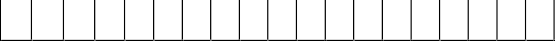 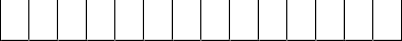 (nazwa gminy)	(telefon)2. Dane dotyczące opiekuna prawnego:3)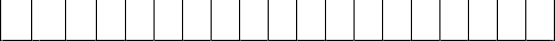 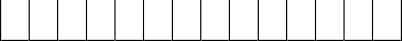 (nazwisko)	(imię)	   -    - 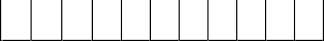 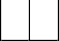 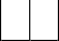 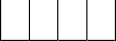 (numer PESEL, a w przypadku osób,                                                              (data urodzenia: dzień-miesiąc-rok) które nie mają nadanego numeruPESEL – seria i numer paszportu albo innego dokumentu stwierdzającego tożsamość)(kod pocztowy)	(miejscowość)(nazwa gminy)	(telefon)2. Dane dotyczące opiekuna prawnego:3)(nazwisko)	(imię)	   -    - (numer PESEL, a w przypadku osób,                                                              (data urodzenia: dzień-miesiąc-rok) które nie mają nadanego numeruPESEL – seria i numer paszportu albo innego dokumentu stwierdzającego tożsamość)(kod pocztowy)	(miejscowość)(nazwa gminy)	(telefon)2. Dane dotyczące opiekuna prawnego:3)(nazwisko)	(imię)	   -    - (numer PESEL, a w przypadku osób,                                                              (data urodzenia: dzień-miesiąc-rok) które nie mają nadanego numeruPESEL – seria i numer paszportu albo innego dokumentu stwierdzającego tożsamość)(kod pocztowy)	(miejscowość)(nazwa gminy)	(telefon)2. Dane dotyczące opiekuna prawnego:3)(nazwisko)	(imię)	   -    - (numer PESEL, a w przypadku osób,                                                              (data urodzenia: dzień-miesiąc-rok) które nie mają nadanego numeruPESEL – seria i numer paszportu albo innego dokumentu stwierdzającego tożsamość)(kod pocztowy)	(miejscowość)(nazwa gminy)	(telefon)2. Dane dotyczące opiekuna prawnego:3)(nazwisko)	(imię)	   -    - (numer PESEL, a w przypadku osób,                                                              (data urodzenia: dzień-miesiąc-rok) które nie mają nadanego numeruPESEL – seria i numer paszportu albo innego dokumentu stwierdzającego tożsamość)(kod pocztowy)	(miejscowość)(nazwa gminy)	(telefon)2. Dane dotyczące opiekuna prawnego:3)(nazwisko)	(imię)	   -    - (numer PESEL, a w przypadku osób,                                                              (data urodzenia: dzień-miesiąc-rok) które nie mają nadanego numeruPESEL – seria i numer paszportu albo innego dokumentu stwierdzającego tożsamość)(kod pocztowy)	(miejscowość)(nazwa gminy)	(telefon)2. Dane dotyczące opiekuna prawnego:3)(nazwisko)	(imię)	   -    - (numer PESEL, a w przypadku osób,                                                              (data urodzenia: dzień-miesiąc-rok) które nie mają nadanego numeruPESEL – seria i numer paszportu albo innego dokumentu stwierdzającego tożsamość)(kod pocztowy)	(miejscowość)(nazwa gminy)	(telefon)2. Dane dotyczące opiekuna prawnego:3)(nazwisko)	(imię)	   -    - (numer PESEL, a w przypadku osób,                                                              (data urodzenia: dzień-miesiąc-rok) które nie mają nadanego numeruPESEL – seria i numer paszportu albo innego dokumentu stwierdzającego tożsamość)(kod pocztowy)	(miejscowość)(nazwa gminy)	(telefon)2. Dane dotyczące opiekuna prawnego:3)(nazwisko)	(imię)	   -    - (numer PESEL, a w przypadku osób,                                                              (data urodzenia: dzień-miesiąc-rok) które nie mają nadanego numeruPESEL – seria i numer paszportu albo innego dokumentu stwierdzającego tożsamość)(kod pocztowy)	(miejscowość)(nazwa gminy)	(telefon)2. Dane dotyczące opiekuna prawnego:3)(nazwisko)	(imię)	   -    - (numer PESEL, a w przypadku osób,                                                              (data urodzenia: dzień-miesiąc-rok) które nie mają nadanego numeruPESEL – seria i numer paszportu albo innego dokumentu stwierdzającego tożsamość)(kod pocztowy)	(miejscowość)(nazwa gminy)	(telefon)2. Dane dotyczące opiekuna prawnego:3)(nazwisko)	(imię)	   -    - (numer PESEL, a w przypadku osób,                                                              (data urodzenia: dzień-miesiąc-rok) które nie mają nadanego numeruPESEL – seria i numer paszportu albo innego dokumentu stwierdzającego tożsamość)(kod pocztowy)	(miejscowość)(nazwa gminy)	(telefon)2. Dane dotyczące opiekuna prawnego:3)(nazwisko)	(imię)	   -    - (numer PESEL, a w przypadku osób,                                                              (data urodzenia: dzień-miesiąc-rok) które nie mają nadanego numeruPESEL – seria i numer paszportu albo innego dokumentu stwierdzającego tożsamość)(kod pocztowy)	(miejscowość)(nazwa gminy)	(telefon)2. Dane dotyczące opiekuna prawnego:3)(nazwisko)	(imię)	   -    - (numer PESEL, a w przypadku osób,                                                              (data urodzenia: dzień-miesiąc-rok) które nie mają nadanego numeruPESEL – seria i numer paszportu albo innego dokumentu stwierdzającego tożsamość)(kod pocztowy)	(miejscowość)(nazwa gminy)	(telefon)2. Dane dotyczące opiekuna prawnego:3)(nazwisko)	(imię)	   -    - (numer PESEL, a w przypadku osób,                                                              (data urodzenia: dzień-miesiąc-rok) które nie mają nadanego numeruPESEL – seria i numer paszportu albo innego dokumentu stwierdzającego tożsamość)(kod pocztowy)	(miejscowość)(nazwa gminy)	(telefon)2. Dane dotyczące opiekuna prawnego:3)(nazwisko)	(imię)	   -    - (numer PESEL, a w przypadku osób,                                                              (data urodzenia: dzień-miesiąc-rok) które nie mają nadanego numeruPESEL – seria i numer paszportu albo innego dokumentu stwierdzającego tożsamość)(kod pocztowy)	(miejscowość)(nazwa gminy)	(telefon)2. Dane dotyczące opiekuna prawnego:3)(nazwisko)	(imię)	   -    - (numer PESEL, a w przypadku osób,                                                              (data urodzenia: dzień-miesiąc-rok) które nie mają nadanego numeruPESEL – seria i numer paszportu albo innego dokumentu stwierdzającego tożsamość)(kod pocztowy)	(miejscowość)(nazwa gminy)	(telefon)2. Dane dotyczące opiekuna prawnego:3)(nazwisko)	(imię)	   -    - (numer PESEL, a w przypadku osób,                                                              (data urodzenia: dzień-miesiąc-rok) które nie mają nadanego numeruPESEL – seria i numer paszportu albo innego dokumentu stwierdzającego tożsamość)(kod pocztowy)	(miejscowość)(nazwa gminy)	(telefon)2. Dane dotyczące opiekuna prawnego:3)(nazwisko)	(imię)	   -    - (numer PESEL, a w przypadku osób,                                                              (data urodzenia: dzień-miesiąc-rok) które nie mają nadanego numeruPESEL – seria i numer paszportu albo innego dokumentu stwierdzającego tożsamość)(kod pocztowy)	(miejscowość)(nazwa gminy)	(telefon)2. Dane dotyczące opiekuna prawnego:3)(nazwisko)	(imię)	   -    - (numer PESEL, a w przypadku osób,                                                              (data urodzenia: dzień-miesiąc-rok) które nie mają nadanego numeruPESEL – seria i numer paszportu albo innego dokumentu stwierdzającego tożsamość)(kod pocztowy)	(miejscowość)(nazwa gminy)	(telefon)2. Dane dotyczące opiekuna prawnego:3)(nazwisko)	(imię)	   -    - (numer PESEL, a w przypadku osób,                                                              (data urodzenia: dzień-miesiąc-rok) które nie mają nadanego numeruPESEL – seria i numer paszportu albo innego dokumentu stwierdzającego tożsamość)(kod pocztowy)	(miejscowość)(nazwa gminy)	(telefon)2. Dane dotyczące opiekuna prawnego:3)(nazwisko)	(imię)	   -    - (numer PESEL, a w przypadku osób,                                                              (data urodzenia: dzień-miesiąc-rok) które nie mają nadanego numeruPESEL – seria i numer paszportu albo innego dokumentu stwierdzającego tożsamość)(kod pocztowy)	(miejscowość)(nazwa gminy)	(telefon)2. Dane dotyczące opiekuna prawnego:3)(nazwisko)	(imię)	   -    - (numer PESEL, a w przypadku osób,                                                              (data urodzenia: dzień-miesiąc-rok) które nie mają nadanego numeruPESEL – seria i numer paszportu albo innego dokumentu stwierdzającego tożsamość)(kod pocztowy)	(miejscowość)(nazwa gminy)	(telefon)2. Dane dotyczące opiekuna prawnego:3)(nazwisko)	(imię)	   -    - (numer PESEL, a w przypadku osób,                                                              (data urodzenia: dzień-miesiąc-rok) które nie mają nadanego numeruPESEL – seria i numer paszportu albo innego dokumentu stwierdzającego tożsamość)(kod pocztowy)	(miejscowość)(nazwa gminy)	(telefon)2. Dane dotyczące opiekuna prawnego:3)(nazwisko)	(imię)	   -    - (numer PESEL, a w przypadku osób,                                                              (data urodzenia: dzień-miesiąc-rok) które nie mają nadanego numeruPESEL – seria i numer paszportu albo innego dokumentu stwierdzającego tożsamość)(kod pocztowy)	(miejscowość)(nazwa gminy)	(telefon)2. Dane dotyczące opiekuna prawnego:3)(nazwisko)	(imię)	   -    - (numer PESEL, a w przypadku osób,                                                              (data urodzenia: dzień-miesiąc-rok) które nie mają nadanego numeruPESEL – seria i numer paszportu albo innego dokumentu stwierdzającego tożsamość)(kod pocztowy)	(miejscowość)(nazwa gminy)	(telefon)2. Dane dotyczące opiekuna prawnego:3)(nazwisko)	(imię)	   -    - (numer PESEL, a w przypadku osób,                                                              (data urodzenia: dzień-miesiąc-rok) które nie mają nadanego numeruPESEL – seria i numer paszportu albo innego dokumentu stwierdzającego tożsamość)(kod pocztowy)	(miejscowość)(nazwa gminy)	(telefon)2. Dane dotyczące opiekuna prawnego:3)(nazwisko)	(imię)	   -    - (numer PESEL, a w przypadku osób,                                                              (data urodzenia: dzień-miesiąc-rok) które nie mają nadanego numeruPESEL – seria i numer paszportu albo innego dokumentu stwierdzającego tożsamość)(kod pocztowy)	(miejscowość)(nazwa gminy)	(telefon)2. Dane dotyczące opiekuna prawnego:3)(nazwisko)	(imię)	   -    - (numer PESEL, a w przypadku osób,                                                              (data urodzenia: dzień-miesiąc-rok) które nie mają nadanego numeruPESEL – seria i numer paszportu albo innego dokumentu stwierdzającego tożsamość)Objaśnienia:1) Wypełnić określając kod oddziału wojewódzkiego Narodowego Funduszu Zdrowia należy podać   kod   oddziału   wojewódzkiego   właściwego   ze   względu   na   siedzibę   świadczeniodawcy: (01   –  Dolnośląski,02 –  Kujawsko-Pomorski, 03 –  Lubelski, 04  –  Lubuski, 05  – Łódzki, 06  – Małopolski, 07 – Mazowiecki,   08 –  Opolski,09  –   Podkarpacki,   10  –   Podlaski,  11   –  Pomorski,  12  –   Śląski,   13  –   Świętokrzyski,   14  – Warmińsko-Mazurski,15 – Wielkopolski, 16 – Zachodniopomorski).2) Jeżeli świadczeniobiorcy została wydana karta ubezpieczenia zdrowotnego, a w przypadku osób uprawnionych na podstawie przepisów o koordynacji w rozumieniu art. 5 pkt 23 ustawy z dnia 27 sierpnia 2004 r. o świadczeniach opieki zdrowotnej finansowanych ze środków publicznych (Dz. U. z 2020 r. poz. 1398, z późn. zm.) – numer poświadczenia potwierdzającegoprawo do świadczeń opieki  zdrowotnej  w  ramach  ubezpieczenia  zdrowotnego  na  terytorium  Rzeczypospolitej  Polskiej w rozumieniu art. 52 ustawy z dnia 27 sierpnia 2004 r. o świadczeniach opieki zdrowotnej finansowanych ze środków publicznych.3) Wypełnić w przypadku, gdy dane są inne niż wyszczególnione w części 1.II. Oświadczenia osoby wypełniającej deklarację:Oświadczam, że wszystkie dane osobowe zawarte w I części deklaracji są zgodne ze stanem prawnym i faktycznym oraz zobowiązuję się do niezwłocznego informowania świadczeniodawcy  o zmianie tych danych.Oświadczam, że zostałam(-łem) poinformowana(-ny) o tym, że moje dane osobowe zbierane przez  ..................................  oddział  wojewódzki  Narodowego  Funduszu  Zdrowia  z  siedzibą   w ....................................... przy ul. .............................................. są przetwarzane w celach wynikających z art. 188 ustawy z dnia 27 sierpnia 2004 r. o świadczeniach opieki zdrowotnej finansowanych ze środków publicznych, a także o obowiązku ich podania, prawie wglądu do tych danych i wnoszenia poprawek oraz o tym, że dane te będą udostępniane podmiotom uprawnionym do ich otrzymania na mocy przepisów prawa................................	.............................................................	.........................................(data: dzień-miesiąc-rok)	(podpis świadczeniobiorcy lub opiekuna prawnego)    (podpis osoby przyjmującej deklarację)III. Deklaracja wyboru świadczeniodawcy realizującego program pilotażowy kompleksowej opieki specjalistycznej nad świadczeniobiorcami leczonymi z powodu otyłości olbrzymiej KOS-BARDeklaruję wybór:(nazwa świadczeniodawcy realizującego program pilotażowy)Jest to wybór świadczeniodawcy	po raz	po razdokonywany w roku bieżącym:4)	pierwszy	kolejny...............................	..............................................................	................................................(data: dzień-miesiąc-rok)	(podpis świadczeniobiorcy lub opiekuna prawnego)	(podpis osoby przyjmującej deklarację)..............................................................................................(pieczątka, nadruk lub naklejka ośrodka koordynującego zawierająca nazwę, adres siedziby oraz numer identyfikacyjny umowy)Objaśnienie:4) Właściwe zakreślić znakiem „x”.IV. Rezygnuję z wyboru świadczeniodawcy realizującego program pilotażowy kompleksowej opieki specjalistycznej nad świadczeniobiorcami leczonymi z powodu otyłości olbrzymiej KOS-BAR...............................	..............................................................	................................................(data: dzień-miesiąc-rok)	(podpis świadczeniobiorcy lub opiekuna prawnego)	(podpis osoby przyjmującej deklarację)IV. Rezygnuję z wyboru świadczeniodawcy realizującego program pilotażowy kompleksowej opieki specjalistycznej nad świadczeniobiorcami leczonymi z powodu otyłości olbrzymiej KOS-BAR...............................	..............................................................	................................................(data: dzień-miesiąc-rok)	(podpis świadczeniobiorcy lub opiekuna prawnego)	(podpis osoby przyjmującej deklarację)..................................................................................................(pieczątka, nadruk lub naklejka ośrodka koordynującego zawierająca nazwę, adres siedziby oraz numer identyfikacyjny umowy)..................................................................................................(pieczątka, nadruk lub naklejka miejsca udzielania świadczeń opieki zdrowotnej zawierająca nazwę, adres oraz numer identyfikacyjny umowy)POUCZENIEInformacja dla wypełniającego deklaracjęMożliwe jest wybranie tylko jednego świadczeniodawcy realizującego program pilotażowy w zakresie kompleksowej opieki specjalistycznej nad pacjentami leczonymi z powodu otyłości olbrzymiej KOS-BARZłożenie deklaracji wyboru do kolejnego ośrodka koordynującego realizującego program pilotażowy unieważnia poprzedni wybór.POUCZENIEInformacja dla wypełniającego deklaracjęMożliwe jest wybranie tylko jednego świadczeniodawcy realizującego program pilotażowy w zakresie kompleksowej opieki specjalistycznej nad pacjentami leczonymi z powodu otyłości olbrzymiej KOS-BARZłożenie deklaracji wyboru do kolejnego ośrodka koordynującego realizującego program pilotażowy unieważnia poprzedni wybór.